Short Hydraulic Retention Time (HRT) Survey	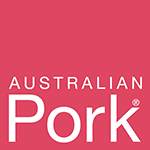 Please complete for each Conventional Piggery you operate.Return survey via email scan OR photograph and text OR call to: 	Eugene McGahan	0408 482 525	eugenemcgahan@gmail.comLocation – your regional areaPiggery Size (answer 1a, 1b or 1c only)Number of SPUNumber of SPU1a. Number of Standard Pig Units (SPU)No. sows Unit type (FW, FF)1b. If SPU not known and sow herd, the number of sows and unit type(i.e Farrow to wean – FW,  Farrow to Finish – FF)No. growersAge (wks)1c. If SPU not known and grower only herd, the  number of growers and age of pigs (e.g. 10 – 21 weeks)2. Do you already operate short HRT System at your piggery?YN3. If No, could you easily convert your effluent treatment system to Short HRTYN4. If No, would you be interested in converting your conventional effluent system to Short HRTYN